matemática – raiz quadradaRaiz quadrada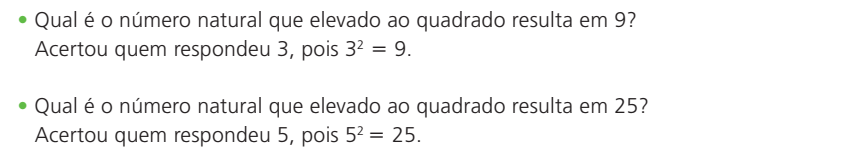 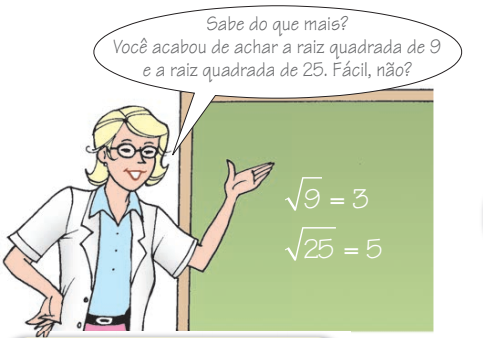 A raiz quadrada de 9 é 3, pois 3² = 9. Na matemática, escrevemos  = 3.A raiz quadrada de 25 é 5, pois 5² = 25. Escrevemos  = 5.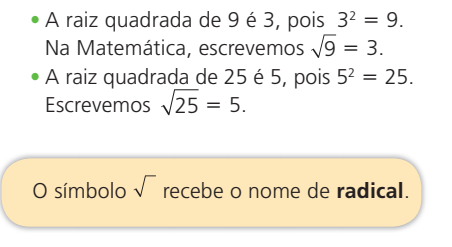 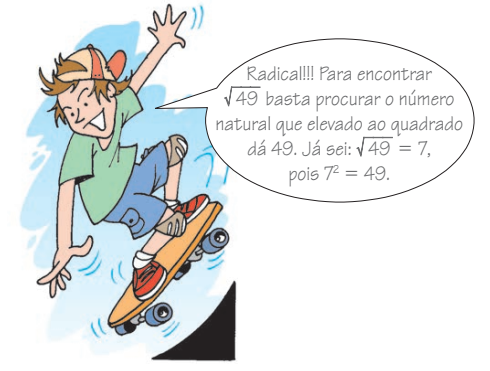 ATIVIDADES:A raíz quadrada de 900 é igual a 300 ou 30? Explique:Calcule mentalmente:Obtenha a resposta mentalmente para o esquema abaixo: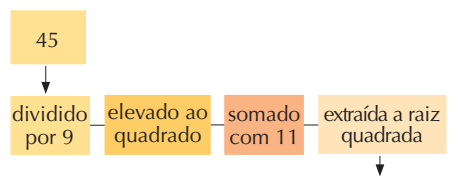 Um número quadrado perfeito é aquele que tem raiz quadrada inteira, por exemplo:9 é um quadrado perfeito, pois a raiz quadrada de 9 é 3, ou seja,   = 3, ou 3² = 9.  Isso indica que um quadrado de lado 3 terá a área igual a 9.Pensando nisso, assinale todos os números que são quadrados perfeitos:2;	121;	 200;	  100;	    1;	49;	56;	64;	500;	36;	225;	1600;